РАЗВИТИЕ МЕЖСЕКТОРНОГО СОЦИАЛЬНОГО ПАРТНЕРСТВАИ ГРАЖДАНСКОГО УЧАСТИЯ В МУНИЦИПАЛЬНОМ ОБРАЗОВАНИИ«ГОРОД ВОЛГОДОНСК»Добрый день, уважаемые коллеги! Мы рады приветствовать Вас в нашем городе. Сегодня перед нами стоит задача познакомить вас с практикой города Волгодонска по вопросу развития межсекторного социального партнерства и  развития гражданских инициатив. Опыт развития социального партнерства в различных регионах России показывает, что его формы зарождаются на территории муниципального образования. У местного самоуправления, общественных организаций и бизнеса есть общая цель — социальное благополучие местного сообщества. Ее достижение возможно только при условии объединения усилий всех заинтересованных сторон.Волгодонск – это город людей активных, прогрессивно мыслящих, готовых объединять свои усилия на благо жителей. Администрация города Волгодонска вот уже в течение 8 лет последовательно и успешно проводит работу по объединению  усилий всего городского сообщества,   направленных   на повышение качества жизни каждого волгодонца.Сегодня мы с полным правом можем констатировать факт наличия и активного развития в городе Волгодонске базовых элементов гражданского общества современного типа. К этим элементам относятся: социально ориентированные НКО различных организационно-правовых форм, Общественная палата города Волгодонска, Молодежное правительство при Администрации города Волгодонска, Молодежный парламент и совет старейшин при Волгодонской городской Думе, Общественный совет при Мэре города Волгодонска по развитию гражданского общества и правам человека, городские отделения политических партий. Инициативные группы граждан также постоянно присутствуют в социальной жизни города, создаваясь для решения какой-либо конкретной проблемы. По состоянию на март 2013 года численность некоммерческого сектора города Волгодонска составляет более 100 организаций. Распределение их по сферам деятельности в процентном отношении  представлено на слайде. Более 60 некоммерческих организаций ведут активную социально значимую деятельность, защищают права и законные интересы граждан. Среди них, прежде всего, следует назвать такие как юридическая поддержка и консультирование, социально-психологическая помощь, различные формы реабилитации, оказание материальной помощи нуждающимся, защита прав и законных интересов наиболее уязвимых групп населения.  	Постоянно общаясь с лидерами общественных организаций я убедился в том, что возглавляют организации серьезные, адекватные люди, способные решать практические вопросы. А самое главное у них есть желание быть полезными городу, они правильно ставят проблемы и готовы реально участвовать в  их решении.	Нами разработан механизм социального партнерства, который отражает основные формы сотрудничества, он постоянно совершенствуется и обновляется.  (представлен на слайде)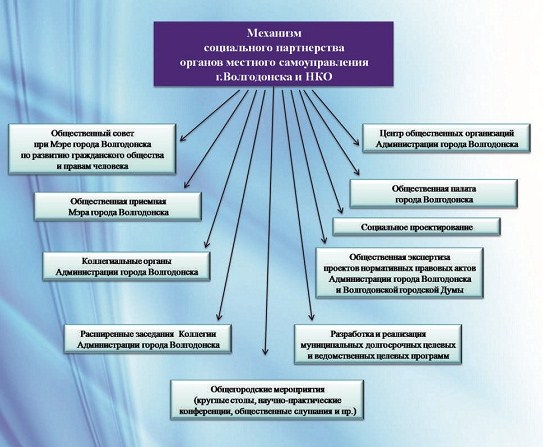 При выстраивании современной структуры Администрации города нами  учтена перспективность развития  межсекторного социального партнерства, был образован   отдел по организационной работе и взаимодействию с общественными организациями, который ведет вопросы формирования и реализации социальной политики города в отношении некоммерческого сектора, развития и внедрения инновационных форм диалога общественности и органов местного самоуправления, а также поддержки социально ориентированных организаций, действующих на территории Волгодонска.  Курирует это направление заместитель главы Администрации города по организационной, кадровой политике и взаимодействию с общественными организациями. Волгодонск стал одним из первых городов Ростовской области, в котором была создана Общественная палата. Свою работу палата начала в 2005 года, а в 2010 году Решением Волгодонской городской Думы было утверждено положение об Общественной палате. Муниципальным актом закреплена основная ее задача: обеспечить согласование интересов жителей города, общественных организаций с органами местного самоуправления, органами исполнительной власти Ростовской области для решения наиболее важных вопросов экономического и социального развития города, обеспечения демократических принципов организаций гражданского общества. Общественная палата формируется из организаций, действующих на территории муниципального образования «Город Волгодонск», т.е. членство в ней коллективное. Организация, входящая в состав Общественной палаты, представляет интересы через секторы, а так же Координационный совет и пленарное заседание Общественной палаты. На сегодняшний день в состав палаты входит 73 некоммерческие организации. Образовано 14 секторов, каждый из которых, объединяя организации по сферам деятельности, ведет работу по своему направлению: защита прав людей с ограниченными возможностями, развитие молодежной политики, культурное просвещение населения, охрана окружающей среды, защита прав и законных интересов граждан. Важно отметить, что в состав палаты также входят представители, предложенные Мэром города  (2 человека) и  городской Думой (2 человека), им  поручено представлять  интересы органов местного самоуправления. Органами управления Общественной палаты являются: - пленарное заседание;-Координационный совет;-председатель.Координационный совет Общественной палаты города Волгодонска является инициатором обсуждения большей части актуальных и злободневных проблем, общественным экспертом в области принятия решений по жизненно важным  направлениям деятельности муниципального образования. В числе  последних инициатив - проведение круглого стола «Историческое и природное наследие Восточного региона Ростовской области как основа развития туризма». 28 марта 2013 года представители власти, науки и общественности  Волгодонска, города Цимлянска  обсудили условия и возможности создания на востоке области туристического кластера.  Учитывая актуальность вопроса благоустройства городских территорий, создание зон отдыха для горожан, на своем сайте  палата проводит народное голосование для определения дальнейшей судьбы пляжа на Сухо-Солёновской балке. От жителей города в адрес Общественной палаты в 2012 году поступило  почти 700 обращений граждан, из них 275 волгодонцев обратились с просьбой помочь разрешить различные жизненные ситуации, связанные с соблюдением прав человека,  проблемами в сфере ЖКХ. Определен день приема граждан в Центре общественных организаций  руководителями секторов палаты. Председатель Общественной палаты является постоянным участником еженедельных планерных совещаний и расширенных заседаний коллегии Администрации города, что позволяет в оперативном режиме получать обратную связь по проблемным вопросам.Одним из основных направлений взаимодействия структурных подразделений и органов Администрации города  с общественной палатой  является совместная деятельность в рамках реализации целевых долгосрочных программ.  Второй год  ежемесячно на координационном совете палаты  обсуждаются вопросы реализации  программ и результаты достижения заявленных показателей эффективности. С одной стороны это информирование  общественности о программно-целевых принципах деятельности исполнительной власти,  а с другой -  поиск различного формата совместных мероприятий, направленных на решение вопросов  местного значения.  В городе Волгодонске отработана  практика проведения переговорных площадок, Круглых столов, совместных совещаний и, как следствие, принятие трехсторонних  соглашений.Мы заинтересованы  в налаживании эффективного диалога с общественностью, т.к. активное участие НКО, инициативных  граждан в обсуждении вопросов напрямую связанных с качеством их   жизни  является  непременным условием успешного решения имеющихся проблем. Радует, что они готовы  принять ответственность за возможный результат. В данный момент по моей просьбе Координационный совет Общественной палаты  работает  над предложениями о создании в городе  центра общественного контроля и  развитии сети общественных организаций, осуществляющих защиту прав потребителей и жилищное просвещение в сфере ЖКХ. Первые предложения уже поступают. Актуальной формой сотрудничества органов местного самоуправления и некоммерческого сектора является проведение общественной экспертизы нормативных актов.В соответствии Положением об Общественной палате города Волгодонска она вправе проводить общественную экспертизу.В 2012 году между Администрацией города Волгодонска и Общественной палатой города Волгодонска было подписано соглашение в области осуществления общественной экспертизы проектов нормативных правовых актов Администрации города  и Волгодонской городской Думы. Мы активно привлекаем  представителей общественности  к участию в общественных и публичных слушаниях, мониторингах качества и доступности предоставляемых муниципальных услуг,  рабочих группах.   Социально ориентированным некоммерческим организациям оказывается значительная  имущественная поддержка. В 2007 году по инициативе Администрации Волгодонска в день рождения города по ул. Ленина, 62 с целью развития социального партнерства органов местного самоуправления и некоммерческого сектора был открыт Центр общественных организаций. Одними из основных направлений  деятельности Центра общественных организаций являются:оказание социально ориентированным организациям информационной, консультационной и методической помощи; обобщение и распространение лучших социальных практик организаций некоммерческого сектора;содействие развитию коммуникаций между организациями;информирование населения о деятельности социально ориентированных организаций.На базе Центра в целях обеспечения реализации прав граждан на индивидуальные и коллективные обращения в органы местного самоуправления осуществляет работу Общественная приемная Мэра города. На постоянной основе работают 11 социально ориентированных организаций, за которыми закреплены кабинеты, предоставлена бесплатная телефонная связь, созданы условия для проведения мероприятий различного формата. Это значительная материальная поддержка для организаций, которые не имеют собственных офисов.В 2012 году в методическом кабинете Центра общественных организаций была подключена информационно-телекоммуникационная сеть «Интернет». У общественников  появилась возможность оперативно знакомиться с нормативно-правовой базой и информацией, касающейся вопросов деятельности органов государственной власти Российской Федерации, Правительства Ростовской области, Администрации Волгодонска, а также с материалами специальных информационных ресурсов для некоммерческих организаций. В прошлом году мы отметили 5-летие Центра. За эти годы он стал открытой площадкой для выражения и реализации гражданских инициатив и доказал свою необходимость в деле разрешения актуальных проблем города. Так в 2012 году было проведено 96 мероприятий, в том числе 21 мероприятие с участием представителей Администрации города Волгодонска. Среди них такие, как личные приемы граждан, общественные слушания по проектам решений Волгодонской Думы, «круглые столы», конференции, семинары, тренинги, мастер-классы, презентации, выставки, встречи. Центр  стал инструментом объединения некоммерческих организаций, способствует  более эффективной  работе общественников. Организация работы  Центра поручена  отделу по организационной работе и взаимодействию с общественными организациями Администрации города, старший инспектор отдела постоянно находится в Центре, обеспечивая таким образом  связь  Администрации города с общественными организациями и жителями города. Существенным фактом является наличие у 17 некоммерческих организаций официальных сайтов. На официальном сайте   Администрации города в разделе «Некоммерческий сектор» размещается вся нормативная база, касающаяся общественных организаций, реестр социально ориентированных организаций, материалы конференций, гражданского форума,  муниципальные программы, направленные на развитие некоммерческого сектора, баннеры операторов  государственной поддержки социально ориентированных организаций.  Администрацией города Волгодонска уделяется особое внимание работе коллегиальных органов и участию в их деятельности представителей общественности. Общественники активно   работают в составах комиссий и советов. Благодаря их  неравнодушию, мудрым  советам наши  стратегические решения эффективней реализуются  в муниципальном образовании.  С 2011 года, по предложению активной общественности города, мы начали новую практику формирования состава коллегиальных органов. Обязательным стало требование включать в их состав руководителей и сотрудников организаций  соответствующего профиля деятельности. Из 78 коллегиальных органов, утвержденных постановлениями Администрации города, в состав 51-го  входят представители общественности города. Это очень эффективный  способ вовлечения общественности  в процесс принятия решений и расширения дискуссионного поля по наиболее спорным вопросам.  Мы работаем над тем, чтобы представители структур гражданского общества стали  полноправными партнерами в действующих комиссиях, рабочих группах и организационных комитетах Администрации города. Большая роль в развитии гражданского общества и укреплении общественного доверия к местным органам   власти принадлежит общественным советам. Сегодня общественные советы представляют собой один из важнейших механизмов обеспечения взаимодействия власти и населения, являются эффективной площадкой для обсуждения широкого спектра социально значимых проблем. В 2011 году в целях содействия Мэру города Волгодонска в реализации его полномочий по решению вопросов местного значения в области обеспечения и защиты прав и свобод человека и гражданина,  информирования Мэра города Волгодонска  о положении дел в этой области, создан Общественный совет по развитию гражданского общества и правам человека.  В состав Совета вошли представители общественности города,  имеющие заслуги перед Волгодонском, инициативные граждане, пользующиеся признанием и уважением среди населения города. Считаю, что важным в деятельности общественного совета является обсуждение актуальных вопросов жизнедеятельности города,  конструктивная активность членов совета,  их желание быть организаторами и участвовать в происходящих событиях. Так на совете по вопросу «О деятельности некоммерческого сектора в 2012 году и задачах по развитию и реализации инициатив граждан  на территории города Волгодонска» от членов  совета поступило 26 предложений. В их числе предложения по организации экологических акций с участием детей и их родителей  под лозунгом «Родители, будьте примером для своих детей!»; о проведении  детского конкурса рисунков с последующим их размещением на остановочных павильонах;  об объявлении  берега Сухо-Соленовской балки зоной особого внимания для общественных организаций; о проведении собрания инициативных граждан по вопросу развития форм участия населения в решении вопросов местного значения; о разработке социального проекта по преобразованию улицы 50 лет СССР в комфортную зону для людей с инвалидностью;  о подготовке предложений по открытию в городе социальной гостиницы для женщин, оказавшихся в трудной жизненной ситуации, и мн. другое. Поступившие предложения находятся в стадии реализации, промежуточные результаты  мы рассмотрим на заседании  общественного совета в конце апреля. В последние годы все более заметным стал процесс подключения социально ориентированных некоммерческих организаций к реализации проектов социального содержания, переход от спонтанно-проектной деятельности инициативного плана к системному участию в общественно-политической жизни.  Мы считаем, что в городе создана система поддержки общественных инициатив.Вот уже на протяжении 3-х лет, начиная с 2011 года, на территории муниципального образования «Город Волгодонск» действует муниципальная долгосрочная целевая программа «Развитие взаимодействия Администрации города Волгодонска с социально ориентированными некоммерческими организациями». При разработке мероприятий данной программы в обязательном порядке учитываются ежегодно издаваемые Министерством экономического развития Российской Федерации методические рекомендации для органов государственной власти субъектов Российской Федерации и органов местного самоуправления. Ведется практика грантовой поддержки социально ориентированных организаций, которая направлена на решение значимых городских проблем, на развитие отношений партнерства, которые, в свою очередь, помогают обеспечить стабильность проектов. В 2011 году успешно реализованы 5 социальных проектов  с общим объемом финансирования 300 тысяч рублей, в 2012 году – 7 проектов с общим объемом финансирования 390 тысяч рублей. Охват населения в ходе реализации проектов в 2011 году составил около 3,5% от численности населения муниципального образования «Город Волгодонск»; в 2012 году – 5%. Деятельность организаций  по социальному проектированию, по-прежнему, остается крайне актуальной, так как посредством разработки социальных проектов и программ появляется возможность осуществления независимой экспертизы состояния тех или иных социально-экономических проблем города и поиска альтернативных путей их совместного разрешения. Администрация города Волгодонска в текущем году продолжит оказывать на конкурсной основе грантовую поддержку, вести информационную и методическую работу по вопросам поддержки и развития некоммерческого сектора. По результатам проведенных конкурсов социальных проектов в 2011 и 2012 годах нами изданы сборники, которые в свою очередь являются и методическим пособием для написания проектов.Социально ориентированные организации, действующие на территории города, успешно ведут деятельность по социальному проектированию не только на местном уровне, но и на региональном и Всероссийском. С помощью проектов  в город привлекаются серьезные инвестиции для осуществления социально значимой деятельности. Так в 2012 году социальные проекты Благотворительного фонда «БлагоДарение» получили поддержку от ОАО «Концерн Росэнергоатом». Благодаря ним в город привлечено более миллиона финансовых средств.  Более четырех миллионов привлечено организациями по итогам конкурса благотворительных проектов, который проводился в 2012 году Предприятием Госкорпорации «РОСАТОМ». В номинации «Культура и спорт» поддержку получили: Автономная некоммерческая организация «Спортивный клуб Волгодонской АЭС»; Автономная некоммерческая организация «Волейбольный Клуб «Импульс-спорт»; Автономная некоммерческая организация «Хоккейный клуб «Дончанка»; Общественная организация «Волгодонский городской боксерский клуб»; в номинации «Патриотические инициативы» – Региональная общественная организация содействия защите прав пострадавших от теракта «Волга-Дон».В 2013 году в первом этапе открытого конкурса среди некоммерческих организаций по разработке и реализации социально-значимых проектов, проводившемся Госкорпорацией по атомной энергии «Росатом», приняли участие 6 организаций  из Волгодонска, 2 из которых – автономная некоммерческая организация «Технологии развития эффективных коммуникаций» и Региональное отделение организации «Федерация рукопашного боя» стали победителями и получили финансирование на реализацию своих проектов. В вопросах поддержки некоммерческого сектора Администрация города Волгодонска активно сотрудничает с Министерством внутренней и информационной политики Ростовской области, которое оказывает нам значительную  информационную  и методическую помощь по вопросам участия в конкурсном отборе на получение финансовой поддержки в виде субсидий из областного бюджета. Так в 2012 году 7 волгодонских организаций  участвовали в  конкурсе, проводимом Министерством. Для  организаций  это стало не только опытом, но и возможностью заявить о себе, выйти на контакты со своими коллегами. В настоящее время 4 организации  готовят заявки для участия в областном конкурсе 2013 года.Некоммерческие организации  Волгодонска принимают активное участие в организации и проведении общегородских мероприятий, праздновании социально значимых дат. Так традиционными участниками праздничного парада 9 мая в честь Дня Победы являются такие некоммерческие организации как Волгодонское отделение организации «Боевое братство», отделение Российского Союза ветеранов Афганистана; «Воины «горячих» точек», Волгодонской клуб моряков-подводников, Волгодонское городское казачье общество.С большим интересом общественники принимают участие в праздновании Дня народного единства. Традиционный Марш единства в этот день объединяет всех горожан и  является показателем нашей солидарности жить в мире и согласии. Благодаря инициативе и при непосредственном участии  Ассоциации строителей   в городе появился Знак строителям города Волгодонска. Ветераны боевых действий на свои средства установили бюст Герою России Сергею Молодову и  в городе появился одноименный сквер, где члены ветеранских организаций проводят свои мероприятия. По инициативе казаков на заброшенной территории Сухосоленовской Балки был создан Курган казачьей славы. Сейчас это одно из любимых мест отдыха горожан,   площадка для празднования Дня Военно-морского флота. Молодежные организации считают это место самым удачным для проведения праздников и акций.Третий год подряд в городе Волгодонске по инициативе Союза независимых просветителей «Маяк» проводится открытый кинофестиваль короткометражных фильмов «Мой город». Волгодонцам предлагается продемонстрировать свое творчество и создать фильмы о любимом городе. К участию в кинофестивале приглашаются творческие люди без ограничений – и любители, и профессионалы. Ежегодно кинофестиваль собирает большое количество заинтересованных, а фильмы не оставляют равнодушным ни одного зрителя.С 2011 года в Волгодонске проходит Региональный этап Всероссийского национального конкурса «Женщина России». Инициатором его проведения в нашем городе стала общественная  организация «Духовный центр «Русь». Конкурс направлен на возрождение семейных ценностей, укрепление института семьи. За 2 года конкурс вызвал большой интерес не только горожан, но и жительниц всего региона. Показательным является то, что  участницы конкурса объединились и создали общественную организацию «Женщина России» и уже в новом качестве продолжают пропагандировать семейные ценности, оказывают помощь и поддержку нуждающимся в этом жительницам города, активно участвуют в жизни города. В течение 3-х лет в День Военно-морского флота по инициативе Клуба моряков-подводников проводится городской праздник на набережной в Новом городе,  большую  часть финансовых затрат  на проведение праздника члены клуба решают самостоятельно.Практика показывает: там,  где муниципальная экологическая политика вырабатывается  всеми структурами гражданского общества, власти, бизнес сообществом,  используются  различные эффективные формы  вовлечения горожан в природоохранную  деятельность, там  ожидаемые результаты  достигаются.  2013 год в городе объявлен Годом охраны окружающей среды, основной лозунг которого: «Сделаем вместе город чище!». В реализацию мероприятий Года активно  включились экологические и природоохранные организации,  сектор по экологическим вопросам и охране окружающей среды  Общественной палаты города.  Старт году  был дан 3 февраля под открытым небом на городской набережной. И снова некоммерческий сектор не остался в стороне.  Инициатором проведения в этот день экологической акции «Спаси рыбу от замора!»  стало городское отделение Федерации спортивного и любительского рыболовства Ростовской области. Данной организаций регулярно проводятся экологические субботники и акции, мероприятия по очистке береговой линии, спортивные соревнования по рыбной ловле. Программа Года охраны окружающей среды включает в себя целый комплекс экологических мероприятий. Мы уверены, что по итогам  года у нас появятся новые природоохранные организации, которые объединят граждан в целях улучшения экологической обстановки в городе. В благодарность за активную жизненную позицию, реализацию проектов, продуктивное сотрудничество с органами местного самоуправления руководители, представители  общественных организаций  награждаются почетными грамотами, благодарственными письмами, получают денежные вознаграждения.  Некоммерческие организации являются  участниками ежегодного городского конкурса среди предприятий и организаций города  «Коллектив высокой социальной ответственности». 6 организаций  стали  победителями конкурса и занесены в Книгу почета города Волгодонска.Еще одной формой выражения гражданских инициатив является самоорганизация  граждан мо месту жительства. Формы ее разнообразны: территориальное общественное самоуправление, товарищество собственников жилья, жилищные кооперативы, советы микрорайонов, советы многоквартирных домов. Все это  следует рассматривать как первичную, наиболее простую, близкую и понятную для населения форму решения вопросов местного значения. 	Город Волгодонск, один их самых молодых городов Ростовской области, имеет свою историю развития и становления, город с большими традициями. Административно-территориальное деление города Волгодонска включает 25 микрорайонов, которые совпадают с границами избирательных округов по выборам депутатов Волгодонской городской Думы. Избирательные округа представляют собой внутренние  целостные сегменты города с примерно равным числом жителей.  На территории каждого микрорайона созданы и активно работают советы микрорайонов, советы ветеранов, молодёжные советы микрорайонов, советы многоквартирных  домов, на территориях частного сектора созданы уличные комитеты, на постоянной основе ведут работу спортинструкторы микрорайонов, помощники депутатов Волгодонской городской Думы.  В 24-х  прекрасно оборудованных общественных приемных созданы все условия для работы с населением.  В каждом микрорайоне  работают  Советы  профилактики. В  микрорайоне №17  создана народная дружина. Ежегодно в рамках  Дня  города  проходит, ставший уже традиционным, городской фестиваль-конкурс художественной самодеятельности, в 2012 году в нем приняло  участие более 250 человек разных возрастов и категорий. Организованы кружки  народно-прикладного и декоративного творчества.	В 2012  году впервые проведены городские  конкурсы  «Лучший спортивный микрорайон» и «Лучший спортинструктор». Цель этих конкурсов:  поддержка и укрепление физического здоровья всех социальных и возрастных категорий жителей города, развитие физкультурно-спортивной инфраструктуры микрорайонов города. 23 микрорайона, 22 спортивных инструктора  приняли участие в конкурсах.   На поощрение победителей из бюджета было выделено 200 тысяч рублей. Ежегодно проводится конкурс на лучшее обустройство дома, двора и улицы,   в целях  поддержки инициативы граждан, принимающих активное участие в благоустройстве и содержании домов, придомовых территорий. В его организации большая роль отводится советам микрорайонов. Призовой фонд конкурс 300 тысяч рублей.Приятно констатировать, что большая часть некоммерческих организаций, действующих на территории города,  самодостаточные, имеющие большой опыт работы с населением, организации. Именно им принадлежит идея проведения в День города ярмарки некоммерческих организаций в парке Победы.  22 общественные организации презентовали свою деятельность на открытой площадке. Безусловно, такая работа организаций  через прямой диалог с населением, способствует формированию положительного имиджа общественности, доверия со стороны жителей к некоммерческому сектору. Ярмарка некоммерческих организаций получилась яркой и  вызвала большой интерес у горожан.Работа некоммерческих организаций крайне необходима для общества, а подобный формат повышает уровень информированности горожан об их деятельности. Положено начало новой традиции города Волгодонска. В этом году общественные лидеры   решили  расширить подобный формат демонстрации своих достижений  в День рождения города.Анализируя действующие механизмы поддержки гражданских инициатив, основываясь на успешном опыте других муниципальных образований по развитию партнерских отношений с некоммерческим сектором, мы активно сотрудничаем с научным сообществом города. Так организованы и проведены научно-практические конференции по темам: «Гражданская активность: основа социально-экономического развития города»,  «Процессы самоорганизации в современном обществе».Волгодонск обладает по-настоящему большим потенциалом в развитии гражданских инициатив. Показательным мероприятием в части заинтересованности и желания жителей города быть полезными обществу, и овладевать необходимыми для этого знаниями стал  прошедший в ноябре 2012 года Гражданский форум «На пути к гражданскому обществу: наука, политика, инициатива». Это стало значимым событием для Волгодонска.Форум посетили 180 человек: руководители и сотрудники общественных организаций, представители учреждений образования и здравоохранения города и области, социальные педагоги, специалисты в сфере развития территориального общественного самоуправления Волгодонска и Таганрога, представители  Министерства внутренней и информационной политики  области,  учёныеУчастникам форума были представлены доклады о проблемах и перспективах развития некоммерческого сектора и гражданских инициатив в Волгодонске, о проблемах формирования и функционирования гражданского общества в современном мире, о  роли общественных организаций в сохранении здоровья человека.Практическая часть форума заключалась в обсуждении актуальных для Волгодонска тем: перспективы территориального общественного самоуправления, социальное проектирование как технология развития социально ориентированных некоммерческих организаций, охрана репродуктивного здоровья населения. Участниками форума  выработаны предложения, которые существенно дополнили социальную политику города,  приняты Администрацией Волгодонска,  некоммерческим сектором, жителями  города  в качестве ориентиров работы на 2013 год. Сейчас перед  нами стоит задача  не растерять то,  что было достигнуто, воплотить новые идеи в жизнь, при этом решая главную  задачу: повысить качество жизни горожан. В  заключении я хотел бы сказать, что эффективная государственная, региональная и муниципальная политика предполагает комплексное использование инструментария для поддержки и развития институтов гражданского общества в целях совместного решения социальных проблем. На сегодняшний момент мы стоим на пути поиска эффективных вариантов развития и поддержки гражданских инициатив, форм социального участия граждан.Что касается концепции межсекторного социального партнерства, то она  заключается прежде всего в конструктивном взаимовыгодном взаимодействии институтов государства, общества и бизнеса. В этом партнерстве создаются условия для заинтересованности каждой из сторон, и это становится выгодно населению территории. Любая организация в рамках межсекторного социального партнерства, будь то общественные советы, публичные слушания, институты по правам человека, молодежные парламенты, бизнес ассоциации и любые другие структуры, являющиеся субъектом трехстороннего партнерства, создают предпосылки к формированию гражданского общества.Спасибо за внимание, надеюсь, что наш опыт найдет отклик в деятельности органов местного самоуправления ваших муниципальных образований.  19% – правозащитные НКО; 16% – различных сфер деятельности (информационные, по профилактике социально опасных форм поведения граждан и пр.); 13% – спортивные; 9% – инвалидные; по 8% – экологические и молодежные; 7% – творческие; 5% – ветеранские; по 4% – национальные  и благотворительные; по 2% – казачьи,  детские и  научно-исследовательские.